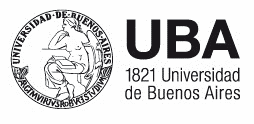 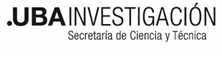 PEDIDO DE LICENCIA POR MATERNIDADArt. 14º Inc. c) del Reglamento de Becas de Investigación Res. (CS) nº 5762/2012FECHA: ……/…….../…….BECARIA: …………………………………………………………………………………………………………Nº DNI: …………………………………………………………………………………………………………...UNIDAD ACADÉMICA: …………………………………………………………………………………………Nº RESOLUCIÓN(ES) DE OTORGAMIENTO Y/O PRÓRROGA DE LA BECA: …………………………TIPO DE BECA (marque la que corresponde): CULMINACIÓN DE DOCTORADO / DOCTORADO / MAESTRIA / ESTIMULOPERÍODO DE LA BECA (según Resoluciones):COMIENZA: ……/…….../…….                                     FINALIZA:……/…….../…….FECHA PROBABLE DE PARTO: …………………………………………………………………………….LICENCIA (3 meses):DESDE: ……/…….../…….                               HASTA: ……/…….../…….                    Firma de la Becaria                                                          Aclaración                 Firma de director/a de Beca                                                AclaraciónDocumentos a adjuntar: Certificado del Obstetra con la fecha probable de parto.